Unit 6:  Circles			  			Name:_______________________Day 6 Tangent Lines (PH 11-1)			Date:  ______________Hour:  ___A tangent to a circle is a line in the plane of the circle that intersects the circle in exactly one point.The point where the circle and tangent intersect is called the point of tangency.Theorem 11-1If a line is tangent to a circle, then the line is perpendicular to the radius drawn to the point of tangency.Example 1:   is tangent to ʘC at point A. Find the value of x.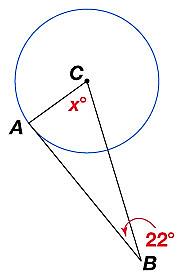 Example 2:  A belt fits tightly around two circular pulleys, as shown below. Find the distance between the centers of the pulleys. Round your answer to the nearest tenth.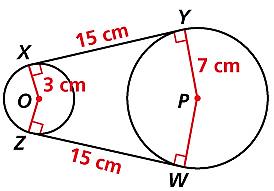 Theorem 11 – 2If a line in the plane of a circle is perpendicular to a radius at its endpoint on the circle, then the line is tangent to the circle.Example 3:   ʘO has radius 5. Point P is outside ʘO such that PO = 12, and point A is on ʘO such that PA = 13. Is PA tangent to ʘO at A? Explain.		Sketch a picture:		Explain:Homework:  Page 586 #1 – 12 all